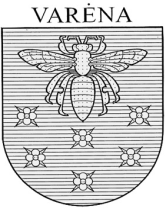 VARĖNOS RAJONO SAVIVALDYBĖS TARYBASPRENDIMASDĖL PRITARIMO VARĖNOS JADVYGOS ČIURLIONYTĖS MENŲ MOKYKLOS 2022 METŲ VEIKLOS ATASKAITAI 2023 m. balandžio 4 d. Nr. T-IX-1124VarėnaVadovaudamasi Lietuvos Respublikos vietos savivaldos įstatymo 16 straipsnio 2 dalies 19 punktu (redakcija, galiojusi iki 2023 m. sausio 1 d.), Lietuvos Respublikos vietos savivaldos įstatymo Nr. I-533 4, 12, 16, 20, 27, 29, 57 straipsnių ir trečiojo1 skirsnio pavadinimo pakeitimo ir įstatymo papildymo 105 straipsniu įstatymu, Varėnos rajono savivaldybės tarybos veiklos reglamento, patvirtinto Varėnos rajono savivaldybės tarybos . birželio 30 d. sprendimu Nr. T-VIII-89 „Dėl Varėnos rajono savivaldybės tarybos veiklos reglamento“, 209 punktu, Varėnos rajono savivaldybės taryba nusprendžia:Pritarti Varėnos Jadvygos Čiurlionytės menų mokyklos 2022 metų veiklos ataskaitai (pridedama).Šis sprendimas gali būti skundžiamas Lietuvos Respublikos administracinių bylų teisenos įstatymo nustatyta tvarka Lietuvos administracinių ginčų komisijos Kauno apygardos skyriui (Laisvės al. 36, Kaunas) arba Regionų apygardos administracinio teismo rūmams (A. Mickevičiaus g. 8A, Kaunas) per vieną mėnesį nuo jo įteikimo dienos.Savivaldybės meras 								Algis KašėtaŠvietimo skyriaus vedėjaStasė Bingelienė2023-04-04PRITARTAVarėnos rajono savivaldybės tarybos 2023 m. balandžio 4 d. sprendimu Nr. T-IX-1124VARĖNOS JADVYGOS ČIURLIONYTĖS MENŲ MOKYKLOS2022 METŲ VEIKLOS ATASKAITAI. BENDRA INFORMACIJA APIE MOKYKLĄVarėnos Jadvygos Čiurlionytės menų mokykla (toliau – Mokykla) yra neformaliojo vaikų švietimo mokykla ir formalųjį vaikų švietimą papildančio ugdymo mokykla. Pagrindinė mokyklos veiklos sritis – švietimas (kodas 85).Mokyklos tikslas – nuosekliai ir sistemingai ugdyti mokinių prigimtinius meninius gebėjimus ir įgūdžius, tenkinant pažinimo ir saviraiškos poreikius, formuoti asmenybės intelektines ir kūrybines galias, padėti jiems tapti aktyviais visuomenės nariais.Mokyklos valdymas:direktorius – vadybinis stažas 5 metai, pedagoginis stažas – 16 metų;direktoriaus pavaduotojas – vadybinis stažas 17 metų, pedagoginis stažas – 27 metai.Mokyklos savivalda:Mokyklos taryba (vadovauja Mokyklos tarybos pirmininkas);  Metodinė taryba (vadovauja Metodinės tarybos pirmininkas);  Mokytojų taryba (vadovauja Mokytojų tarybos pirmininkas);Mokyklos mokytojų ir pagalbos specialistų atestacinė komisija (vadovauja Komisijos pirmininkas);Darbo taryba (vadovauja Darbo tarybos pirmininkas).Mokyklos darbuotojai. 2022 m. gruodžio 31 d. Mokykloje dirbo 35 darbuotojai:Informacija apie pedagoginius darbuotojus.	2022 m. mokykloje dirbo 29 pedagoginiai darbuotojai, iš kurių:	pagal kvalifikacinę kategoriją 1 – neturi kvalifikacinės kategorijos (neapmokamos atostogos), 10 – mokytojų, 11 – vyr. mokytojų, 7 – mokytojai metodininkai;              dirbančių pagrindinėse pareigose – 20;              dirbančių nepagrindinėse pareigose – 9;              važinėjančių – 12, iš jų: rajone – 8, už rajono ribų – 4;              pensinio amžiaus – 3;              amžiaus vidurkis – 52;              darbo stažo vidurkis – 26 metai. Ugdymo organizavimas.Mokykla ugdymą organizuoja ir įgyvendina Varėnoje (buveinės adresas Vytauto g. 29, LT-65217, Varėna), Merkinės skyriuje (buveinės adresas Seinų g. 10, Merkinė, LT-65336, Varėnos r.), Senojoje Varėnoje, Matuizose, Valkininkuose.2022 m. ugdymas buvo organizuojamas ir įgyvendinamas vadovaujantis neformalųjį švietimą reglamentuojančiais įstatymais, teisės aktais, mokyklos direktoriaus įsakymu patvirtintais 2021–2022 ir 2022–2023 metų ugdymo planais, formalųjį švietimą papildančio ugdymo, neformaliojo švietimo programomis, 2022 m. veiklos planu.Varėnos Jadvygos Čiurlionytės menų mokykloje 2022–2023 mokslo metų pradžia – 2022 m. rugsėjo 1 d., pabaiga – 2023 m. gegužės 31 d. Mokslo metų trukmė – 168 mokslo dienos. Mokslo metai skiriami į du pusmečius – rudens (nuo rugsėjo 1 d. iki gruodžio 31 d.) ir pavasario (nuo sausio 1 d. iki gegužės 31 d.).Mokyklos moksleivių atostogų grafikas sudarytas atsižvelgiant į rajono bendrojo ugdymo įstaigų nustatytą atostogų grafiką. Moksleivių atostogų laikotarpiu buvo organizuojami ir įgyvendinami projektai, plenerai, edukacinės išvykos, stovyklos, koncertai, kitos edukacinės veiklos. Konsultavimas, profesinis orientavimas pagal poreikį buvo įgyvendinamas visus metus.2022 m. ugdymas buvo organizuojamas ir įgyvendinamas kontaktiniu, pagal poreikį – nuotoliniu ir mišriu būdu, vadovaujantis mokyklos direktoriaus patvirtintomis nuotolinio darbo tvarkos taisyklėmis, nuotolinio mokymo organizavimo ir įgyvendinimo tvarka.Naujų mokinių priėmimas buvo vykdomas gegužės – rugpjūčio mėnesiais. Ugdymo programos.Ugdymo programos parengtos vadovaujantis Lietuvos Respublikos švietimo, mokslo ir sporto ministro 2015 m. sausio 27 d. įsakymu Nr. V-48 patvirtintomis rekomendacijomis dėl meninio formalųjį švietimą papildančio ugdymo programų rengimo ir įgyvendinimo (toliau – Rekomendacijos). Iš viso 2022 m. įgyvendintos 6 formalųjį švietimą papildančio ugdymo (toliau – FŠPU), 5 neformaliojo vaikų švietimo (toliau – NVŠ) programos, 1 neformaliojo suaugusiųjų švietimo (toliau – NŠ) programa:4 metų trukmės muzikinio pradinio FŠPU programa (1–4 klasės);4 metų trukmės muzikinio pagrindinio FŠPU programa (5–8 klasės);3 metų trukmės dailinio pradinio FŠPU programa (1–3 klasės);4 metų trukmės dailinio pagrindinio FŠPU programa (4–7 klasės);2 metų trukmės teatrinio pradinio FŠPU programa (1–2 klasės);4 metų trukmės teatrinio pagrindinio FŠPU programa (1–4 klasės);1 metų trukmės neformaliojo vaikų švietimo (toliau – NVŠ) muzikinio ugdymo programa;1 metų trukmės NVŠ dailinio ugdymo programa;1 metų trukmės NVŠ teatrinio ugdymo programa;1 metų trukmės NVŠ ankstyvojo meninio ugdymo programa;1 metų trukmės NŠ įtraukiojo meninio ugdymo programa (integruota su FŠPU ir NVŠ programomis);1 metų trukmės NŠ suaugusiųjų meninio ugdymo (dailės) programa. Vadovaujantis Mokyklos direktoriaus įsakymu patvirtintu grafiku, kiekvieno pusmečio eigoje buvo įgyvendinti atsiskaitymai: muzikos dalykų techninės įskaitos, akademiniai atsikaitymai, keliamieji egzaminai, dailės dalykų peržiūros, meno istorijos įskaitos, diplominių darbų gynimas, teatro dalyko peržiūros, teatro istorijos įskaitos, diplominių darbų gynimas. Pagal FŠPU muzikinio ugdymo programą besimokantys mokiniai 4 klasėje laikė keliamuosius branduolio dalykų egzaminus. 2022 m. muzikos dalykų baigiamosios klasės nebuvo – vadovaujantis Rekomendacijomis, Mokykla pasiekė aštuonmetį muzikinį ugdymą. Pagal dailinio ir teatrinio FŠPU programas besimokantys mokiniai nustatyta tvarka baigiamojoje klasėje laikė baigiamuosius egzaminus. Mokinių pasiekimai ir pažanga buvo vertinama vadovaujantis Mokyklos direktoriaus 2018 m. gegužės 31 d. įsakymu Nr. V-6-68 patvirtintu Varėnos J. Čiurlionytės menų mokyklos mokinių pažangos ir pasiekimų vertinimo tvarkos aprašu. Mokiniams, baigusiems pasirinktą pagrindinio FŠPU programą, buvo išduotas neformaliojo vaikų švietimo baigimo pažymėjimas. 2022 m. Varėnos Jadvygos Čiurlionytės menų mokyklą baigė 10 mokinių: 7 dailės dalyko mokiniai 3 teatro dalyko mokiniai, baigiamojo dailės egzamino nelaikė ir diplominio darbo nesigynė 1 mokinys.Mokyklos mokinių skaičius ir pasiskirstymas.2022 m. spalio 1 d. duomenimis mokykloje mokėsi 432 mokiniai, iš jų 409 – vaikai, 23 – suaugusieji. Sudarytos 457 mokymo sutartys, pagal kurias Varėnoje mokėsi 333 mokiniai, Merkinėje – 44, Senojoje Varėnoje – 24, Valkininkuose – 32, Matuizose – 24 mokiniai. II. ĮSTAIGOS 2022–2024 METŲ STRATEGINIO PLANOIR 2022 METŲ VEIKLOS PLANO ĮGYVENDINIMO KRYPTYS, REZULTATAI IR RODIKLIAIMokyklos 2022–2024 m. strateginis veiklos planas parengtas vadovaujantis Varėnos rajono savivaldybės 2022–2024 m. strateginiu veiklos planu, įgyvendinamas rengiant ir įgyvendinant 2021–2022 mokslo metų, 2022–2023 mokslo metų ugdymo planus, 2023 m. veiklos planą, vadovaujantis kitais Mokyklos veiklą reglamentuojančiais teisės aktais ir dokumentais.Mokykla vykdo Varėnos rajono savivaldybės 2022–2024 m. strateginio plano Žinių visuomenės plėtros programą (01), jos tikslus ir uždavinius.              Tikslas – užtikrinti ugdymo (-si) sąlygas, formų, programų įvairovę ir kokybę (01.01). 1. Uždavinys: įgyvendinti ugdymo programas, užtikrinti jų įvairovę ir kokybę.              1.1. Priemonė – ugdymo planas. Ugdymo (-si) procesą Mokykla užtikrino rengdama ir įgyvendindama ugdymo planą. 2021–2022 m. m. ir 2022–2023 m. m. ugdymo planai parengti vadovaujantis LR švietimo, mokslo ir sporto ministro partvirtintomis meninio formalųjį švietimą papildančio ugdymo (toliau – FŠPU) programų rengimo ir įgyvendinimo rekomendacijomis (toliau – Rekomendacijos), neformalųjį suaugusiųjų švietimą reglamentuojančiais teisės aktais, Mokyklos direktoriaus įsakymu patvirtintomis FŠPU, NVŠ, NŠ suaugusiųjų programomis, tėvų (globėjų, rūpintojų) prašymais, mokinių poreikiais, mokinių skaičiumi, mokslo metų trukme, turimais žmogiškaisiais, finansiniais, materialiaisiais ištekliais. 2022 m. mokykla įgyvendino 10 programų: FŠPU pradinio ir pagrindinio muzikinio (chorinio, solinio, folklorinio dainavimo, akordeono, fortepijono, pučiamųjų, styginių, muzikos istorijos, solfedžio, antro muzikos instrumento, pasirenkamųjų dalykų), FŠPU pradinio ir pagrindinio dailinio, FŠPU pradinio ir pagrindinio teatrinio, NVŠ muzikinio (visų muzikinių dalykų), NVŠ dailinio, NVŠ teatrinio, NVŠ ankstyvojo meninio ugdymo, NŠ suaugusiųjų meninio (dailės) ugdymo, integruoto NŠ įtraukiojo meninio ugdymo programą. 1.1. Rezultatai. 2022 m. mokinių skaičius išaugo 11 proc. 2022 m. spalio 1 d. duomenimis Mokykloje mokėsi 432 mokiniai, iš jų 409 – vaikai, 23 - suaugusieji. Sudarytos 457 mokymo sutartys, pagal kurias Varėnoje mokėsi 333 mokiniai, Merkinėje – 44, Senojoje Varėnoje – 24, Valkininkuose – 32, Matuizose – 24 mokiniai (2021 m. spalio 1 d. duomenimis mokykloje mokėsi 384 mokiniai, iš jų 366 – vaikai, 18 – suaugusiųjų. Sudaryta 413 mokymo sutarčių, pagal kurias ugdymas buvo įgyvendinamas Varėnoje – 318 mokinių, Merkinėje – 42 mokiniai, Senojoje Varėnoje – 23 mokiniai, Valkininkuose – 24 mokiniai, Matuizose – 6 mokiniai). Patenkinti mokinių ugdymosi poreikiai. Pagal 2021–2022 m. m. ir 2022–2023 m. m. ugdymo planą pagal FŠPU programas besimokantys mokiniai šalia branduolio dalykų turėjo galimybę mokytis papildomai pasirinktų, jų poreikius atitinkančių mokomųjų dalykų, paraleliai mokytis pagal dvi FŠPU, NVŠ programas. NVŠ programų dalyviai galėjo rinktis 1–3 jų poreikius atitinkančius užsiėmimus. Vadovaujantis Rekomendacijomis, buvo pasiektas aštuonerių metų trukmės muzikinis ugdymas pagal FŠPU programas.               1.2. Priemonė – individualios mokinio pasiekimų ir pažangos stebėsena. Vadovaujantis Mokyklos direktoriaus patvirtintu Mokinių pažangos ir pasiekimų vertinimo tvarkos aprašu buvo vykdoma vaiko asmeninės pažangos stebėsena ir vertinimas. 2022 m. akademiniai pasiekimai buvo matuojami pavasario ir žiemos pusmečių pabaigoje organizuojant ir įgyvendinant formalizuotus atsiskaitymus: muzikos dalykų technines įskaitas, akademinius atsiskaitymus, keliamuosius branduolio dalykų egzaminus, dailės dalykų darbų peržiūras, meno istorijos įskaitas, diplominių darbų gynimus, teatro istorijos įskaitas, teatro darbų peržiūras, diplominių darbų gynimus. Mokinių pasiekimų ir pažangos aptarimai vyko metodinėse grupėse ir mokytojų tarybos susirinkimuose, analizuojant atsiskaitymų protokolų duomenis, aptariant mokinių galias įgyvendinti dalykų programinius reikalavimus, pasiekimus dalyvaujant popamokinėse veiklose. 1.2. Rezultatai. Atsižvelgiant į individualias vaiko galias ir poreikius, mokslo metų eigoje ugdymo turinys buvo personalizuojamas, taip pat kuriamas, koreguojamas, papildomas metinis veiklos planas, sudarant galimybes individualaus mokinio saviraiškai ir pažangai. Pasibaigus 2021–2022 m. m., dalykų metodinėse grupėse buvo aptarti ir pagal poreikį atnaujinti 2022–2023 m. m. teminiai planai, pateikti direktoriaus tvirtinimui.              2022 m. akademinius atsiskaitymus išlaikė 100 proc. mokinių, keliamuosius muzikos egzaminus išlaikė 95,5 proc. mokinių (1 buvo atleistas mokytojų tarybos sprendimu dėl ligos, pateikta medikų pažyma), baigiamuosius dalyko egzaminus išlaikė 91 proc. mokinių (1 mokinys atsisakė pristatyti dailės diplominį darbą), mokyklą baigė ir neformaliojo švietimo baigimo pažymėjimus gavo 10 iš 11 mokinių – 3 teatro ir 7 dailės dalyko absolventai.              1.3. Priemonė – pagalba mokiniui. Pagalba mokiniui buvo teikiama siūlant individualius mokinio poreikius ir gebėjimus atitinkančias ugdymo programas, individualizuojant ugdymo turinį, taikant vertinimo sistemą, įgyvendinant integruotą neformaliojo švietimo įtraukiojo meninio ugdymo programą, taikant mokesčio už mokslą lengvatas, sudarant sąlygas mokinių sociokultūrinėms kompetencijoms ugdytis, glaudžiai bendradarbiaujant su tėvais.1.3. Rezultatai. 2022 m. spalio 1 d. duomenimis pagal muzikinio, dailinio, teatrinio FŠPU programas mokėsi – 287, NVŠ muzikos, dailės, teatro programas – 73, ankstyvojo meninio ugdymo programas – 61 mokiniai. Pagal 2021–2022 m. m. ir 2022–2023 m. m. ugdymo planą FŠPU programas pasirinkę mokiniai šalia branduolio dalykų turėjo galimybę papildomai mokytis pasirinktų kitų mokomųjų dalykų, paraleliai mokytis pagal dvi FŠPU, NVŠ programas. NVŠ programų dalyviai galėjo rinktis 1–3 jų poreikius atitinkančius užsiėmimus.Pagal integruotą įtraukiojo meninio ugdymo programą mokėsi ne mažiau 40 atskirtį patiriančių mokinių. Menų terapijos metodus mokykloje taiko kvalifikuoti 4 muzikos ir 4 dailės pedagogai.Vadovaujantis Varėnos rajono savivaldybės tarybos 2021 m. rugpjūčio 31 d. sprendimu Nr. T-IX-714 „Dėl atlyginimo dydžio už Varėnos Jadvygos Čiurlionytės menų mokykloje teikiamas paslaugas patvirtinimo“, mokesčio už mokslą lengvata skirta 25 mokiniams, iš jų 13 – 100 proc. (mokiniams su negalia ir vaikų globos namų auklėtiniams), 12 – 50 proc. (mokiniams iš socialiai remtinų šeimų ir mokiniams, kai mokyklą lanko du ir daugiau tos pačios šeimos, kurios pajamų suma vienam šeimos nariui mažesnė nei 1,5 valstybės remiamų pajamų dydžio per mėnesį, vaikų).Pagal galimybes mokiniai buvo įtraukti į įvairias edukacines veiklas, skirtas saviraiškai, pažintinėms ir sociokultūrinėms kompetencijoms ugdyti: koncertus, konkursus, parodas, išvykas, mokymus, kitus muzikos, meno, teatro renginius (žr. p. 3.1., 3.2., 3.3., 3.4., t. p. internetinė svetainė: vjcmm.varena.lm.lt, facebook paskyra: https://www.facebook.com/vjcmm).Per 2022 metus Varėnoje 9 atskirų dalykų mokytojai organizavo tėvų susirinkimus, taip pat 7 susirinkimai įvyko Merkinės skyriuje, Senojoje Varėnoje, Valkininkuose, Matuizose. Bendradarbiavimas su tėvais mokinių ugdymo, veiklos, pasiekimų, pažangos, lankomumo klausimais vyksta nuolat visus metus įvairiais būdais: elektroniniu dienynu, neformaliose virtualiose grupėse, asmeniniais pokalbiais.              1.4. Priemonė – gabių vaikų skatinimas. 2022 m. gabiausiems mokyklos mokiniams buvo sudarytos sąlygos dalyvauti rajono, respublikos ir šalies muzikos ir dailės konkursuose, profesionalių muzikų, menininkų, pedagogų meistriškumo pamokose.              1.4. Rezultatai. 2022 m. mokyklos mokiniai dalyvavo 39 konkursuose, iš kurių muzikavimo konkursai: 1 – rajoninis, 26 – respublikiniai, 6 – tarptautiniai, dailės konkursai: 2 – rajoniniai, 2 – respublikiniai, 2 – tarptautiniai.2022 m. spalio mėnesį vykusiame tradiciniame mokyklos renginyje, skirtame tarptautinei muzikos ir mokytojo dienai paminėti, mokyklos direktoriaus padėkomis pagerbti 66 rajoninių, respublikinių, tarptautinių konkursų laureatai ir diplomantai bei 15 juos paruošusių mokytojų. 2022 m. vadovaujantis 2022 m. gruodžio 19 d. Varėnos rajono savivaldybės administracijos direktoriaus įsakymu „Dėl gabių vaikų apdovanojimo“, už 2021–2022 m. m. laimėtas prizines vietas tarptautiniuose, respublikiniuose konkursuose, festivaliuose, olimpiadose apdovanoti 53 muzikos ir dailės dalykų mokiniai ir 14 juos paruošusių pedagogų.2022 m. vadovaujantis Varėnos rajono savivaldybės tarybos 2021 m. rugpjūčio 31 d. sprendimu Nr. T-IX-714 „Dėl atlyginimo dydžio už Varėnos Jadvygos Čiurlionytės menų mokykloje teikiamas paslaugas patvirtinimo“, paskatinti ir 2 mėnesiams nuo mokesčio už mokslą atleisti 37 respublikinių ir tarptautinių konkursų diplomantai ir laureatai.              1.5. Priemonė – ugdymo turinio modernizavimas. 2022 m. mokykla baigė įgyvendinti Europos socialinių fondų agentūros finansuotą projektą „Natos – ne avys, kas išmano, tas jas gano“ (Priemonė Nr.08.6.1-ESFA-T-927 Spartesnis vietos plėtros strategijų įgyvendinimas). 2022 m. rugsėjo – gruodžio mėnesiais Mokykla įgyvendino suaugusiųjų švietimo programą „Stiklo technikos naudojimas šiuolaikinėje menų mokykloje: technologijos ir vizualizacija – teorija ir praktika“. Dalyvavo 23 suaugusieji, mokymus vedė 1 mokytojas.Bendradarbiaujant su Varėnos švietimo centru 2022 m. parengta ir įgyvendinta akredituota 48 val. trukmės mokyklų vadovų, jų pavaduotojų ugdymui, ugdymą organizuojančių skyrių vedėjų, mokytojų, pagalbos mokiniui specialistų kvalifikacijos tobulinimo programa „Meninio ugdymo turinio modernizavimas“.Bendradarbiaujant su Prienų švietimo pagalbos tarnyba ir Prienų meno mokykla, parengta, įgyvendinta akredituota 40 val. trukmės mokyklų vadovų, jų pavaduotojų ugdymui, ugdymą organizuojančių skyrių vedėjų, mokytojų, pagalbos mokiniui specialistų kvalifikacijos tobulinimo programa „Ansamblinio muzikavimo svarba jaunųjų akordeonistų ugdyme“.              1.5. Rezultatai. Sukurta ir įgyvendinta nauja „Neformaliojo švietimo muzikinio raštingumo ir muzikinio kompiuterinio raštingumo programa“, dalyviai įgijo naujų darbo su muzikinėmis kompiuterinėmis, vaizdo, garso technologijomis, renginio organizavimo ir vadybos pagrindų. Sukurtą ir įgyvendintą programą planuojama tobulinti ir integruoti į FŠPU muzikinio ugdymo programų turinį. Projekte dalyvavo ekonomiškai neaktyvūs asmenys: 10 moksleivių, 8 suaugusieji, dirbo 4 pedagogai, iš jų 1 - socialinio partnerio atstovas.Įgyvendinant suaugusiųjų programą, dalyviai įgijo naujų darbo su stiklu ir stiklo technologijomis, kompetencijų, įsisavinta 1 300 Eur (SB) priemonėms. Programoje dalyvavo 19 asmenų, dirbo 1 pedagogas.Kvalifikacijos tobulinimo programa „Meninio ugdymo turinio modernizavimas“ įgyvendinta Mokykloje organizuojamos metodinės savaitės metu. Programos turinys buvo sukurtas atsižvelgiant į Mokyklos ir asmeninius mokytojų poreikius. Išeitos programos temos: „Techninių problemų sprendimas ruošiant koncertinį akordeonistų repertuarą“, „Naujausio pedagoginio akordeono dalyko, repertuaro pristatymas“, „M. K. Čiurlionio ir kitų fortepijoninių kūrinių atlikimas ir interpretacija, ruošiant repertuarą aukšto meistriškumo konkursams“, „Jaunojo smuikininko repertuaro parengimas koncertams ir konkursams“, „Modernizuotų ugdymo erdvių pristatymas. Socialiniai partneriai menų mokykloje ir projektinis darbas. Įtraukiojo ugdymo programa ir jos praktiniai įgyvendinimo pavyzdžiai“, „Stiklo technikos naudojimas šiuolaikinėje menų mokykloje: technologijos ir vizualizacija – teorija ir praktika“. Buvo sudarytos sąlygos mokymuisi mokyklos viduje, stiprinant besimokančios organizacijos kultūrą. Metodinė savaitė – menų mokykloje trečius metus vykstantis kvalifikacijos tobulinimo renginys, atviras rajono ir šalies meninio ugdymo mokytojams.Įgyvendinant programą „Ansamblinio muzikavimo svarba jaunųjų akordeonistų ugdyme“ sustiprintas bendradarbiavimas tarp Varėnos, Prienų, Lazdijų, Kauno, Garliavos, Alytaus, Vilkaviškio, Marijampolės muzikos ir meno mokyklų, akordeono ugdymo pedagogų. Programoje dalyvavo apie 80 mokinių ir 10 pedagogų. Surengti 5 bendri susitikimai, kurių metu pravesti meistriškumo kursai jungtiniam akordeonistų orkestrui ir įgyvendinti koncertai vietos bendruomenėms. Mokomojo repertuaro dalį sudarė kūriniai iš Varėnos J. Čiurlionytės menų mokyklos direktorės, akordeono pedagogės R. Bakulienės parengtos ir išleistos knygos „5 pjesės 5 akordeonams“, įgyvendinant programą, 2 kartus įvyko šios knygos pristatymai. Programai pasibaigus, ji buvo atnaujinta ir pratęsta 2022–2023 mokslo metams.1.6. Priemonė – pedagogų kvalifikacija. 2022 m. Mokykla kvalifikacijos tobulinimą planavo ir įgyvendino vadovaudamasi Lietuvos Respublikos švietimo, mokslo ir sporto ministro 2020 m. balandžio 2 d. įsakymu Nr. V-504 patvirtintais valstybinių ir savivaldybių mokyklų vadovų, jų pavaduotojų ugdymui, ugdymą organizuojančių skyrių vedėjų, mokytojų ir pagalbos mokiniui specialistų kvalifikacijos tobulinimo prioritetais, Mokyklos mokytojų ir metodinėje tarybose aptartu kvalifikacijos tobulinimo poreikiu ir prioritetais:1. Prioritetas. Kompetencijų tobulinimas įgyvendinant šiuolaikinį ugdymo/mokymo turinį. Prioriteto kryptis:1.1. Skaitmeninio raštingumo tobulinimas. Kvalifikacijos tobulinimo renginiai (49 val.):1) mokymai „Skaitmeninio raštingumas mokytojams: informacijos valdymas, komunikavimas ir skaitmeninio turinio kūrimas“ (49 val.).1.1. Rezultatai. Parengta nauja „Neformaliojo švietimo muzikinio raštingumo ir muzikinio kompiuterinio raštingumo programa“, įgyvendintas ESFA projektas „Natos – ne avys, kas išmano, tas jas gano“, į muzikos istorijos dalyko 8 klasės programoje integruoti darbo su muzikinėmis kompiuterinėmis technologijomis metodai.2. Prioritetas. Kompetencijų, reikalingų veiksmingai ugdyti skirtingų ugdymosi poreikių turinčius mokinius, tobulinimas. Prioriteto kryptis:        2.1. Mokinio skirtybių suvokimas, atpažinimas ir panaudojimas siekiant jo pažangos.Kvalifikacijos tobulinimo renginiai (208 val. ):programa „Įtraukusis ugdymas. Pedagogo ir vaiko ryšys: pažinti, suprasti, sutarti“;mokymai pagal GIMK pagrindinę programą;seminaras „Akcentuoto charakterio vaikai“;seminaras „Probleminio vaikų su ASS elgesio valdymas“;seminaras „Kaip išugdyti talentą“.2.1. Rezultatai. Įgyvendinama integruota neformaliojo švietimo įtraukiojo meninio ugdymoprograma, į ugdymo procesą integruota ne mažiau 40 atskirtį patiriančių ir specialiųjų ugdymosi poreikių turinčių vaikų, sudarytos sąlygos įvairių galių ir gebėjimų mokinių ugdymui ir saviraiškai per aktyvią mokinių koncertinę ir meninę veiklą (žr. 3 uždavinys, p. 3.1., 3.3., 3.4.), pasiekti aukšti pasiekimų rodikliai muzikos ir dailės dalykų respublikiniuose ir tarptautiniuose konkursuose (žr. 3 uždavinys, p. 3.2.).               Sudarytos sąlygos mokiniams mokytis pagal individualų mokymosi planą, atnaujinti muzikos, dailės teatro dalykų 2021–2022 ir 2022–2023 mokslo metų teminiai planai, individualizuojamas ugdymo turinys.3. Prioritetas. Vadovavimo ir lyderystės ugdymo/mokymo procesui ir švietimo įstaigaikompetencijų tobulinimas. Prioriteto kryptis:3.1. Lyderystės ugdymui ir mokymuisi stiprinimas. Kvalifikacijos tobulinimo renginiai (100,5 val.):programa „Švietimo aktualijos 202“;programa „Ugdymo (-si) proceso tendencijos ir mokymo metodų galimybės meno/muzikos mokyklose“;programa „Ugdymą skatinantys vadybiniai sprendimai mokykloje“;seminaras „Vadovo lyderystės ypatumai šiandienos mokykloje“:seminaras „Vadovo teisės, pareigos, atsakomybės ir besivystanti praktika“;seminaras „XXI a. mokytojas: lyderystė švietimo sistemoje“;seminaras-konferencija „Ugdymo planų bei ugdymo turinio įgyvendinimas ir lyderystė“;paskaita „Kaip formuoti švietimo bendruomenę?“;paskaita „Pokyčiai švietimo organizacijoje: praradimai ir atradimai“.3.1. Rezultatai.Parengtas ir įgyvendintas ESFA finansuojamas projektas „Natos – ne avys, kas išmano, tas jas gano“, nauja neformaliojo švietimo muzikinio raštingumo ir muzikinio kompiuterinio raštingumo programa, sukurta mokymosi aplinka, įsisavintos papildomos lėšos – 19 441,41 Eur.Parengta ir įgyvendinta akredituota tęstinė pedagogų kvalifikacijos tobulinimo programa „Meninio ugdymo turinio modernizavimas“.Parengta ir įgyvendinta akredituota tęstinė respublikinė pedagogų kvalifikacijos tobulinimo programa „Ansamblinio muzikavimo svarba jaunųjų akordeonistų ugdyme“.Parengta ir įgyvendinta suaugusiųjų švietimo programa „Stiklo technikos naudojimas šiuolaikinėje menų mokykloje: technologijos ir vizualizacija – teorija ir praktika“, pravesti mokymai 23 suaugusiems asmenims, įsisavintos papildomos lėšos priemonių įsigijimui – 1 300 Eur.Tęsiamas, stiprinamas bendradarbiavimas su socialiniais partneriais, organizuojant ir įgyvendinant ugdomąsias veiklas, renginius, projektus (žr. 3 uždavinys, p. 3.1.–3.5.).Įgyvendinta metodinė savaitė mokykloje, sustiprinta besimokančios organizacijos kultūra mokykloje.4. Prioritetas. Dalykinių, didaktinių, psichologinių kompetencijų tobulinimas. Kvalifikacijos tobulinimo renginiai (1319 val.):tarptautinė metodinė savaitė „Pedagoginės-profesinės patirties sklaida muzikos mokykloje“; tarptautinio Erasmus+ projekto „Inovatyvi metodika dainavimo mokytojams“ I modulio seminaras „Žmogaus balsas ir jo galimybės įvairaus amžiaus tarpsniais“; V Lietuvos muzikos ir meno mokyklų mokytojų konferencija „Muzikų forumas“; programa „Meninio ugdymo turinio modernizavimas“; respublikinė metodinė-praktinė konferencija „Augu su muzika“; seminaras „Taisyklingas judesys muzikos atlikime“; metodinis renginys „Grojimo įgūdžių formavimas pirmaisiais ugdymo metais“; festivalio „Gaidų pynė 2022“ seminaras „Ritmas ir judesys“; chorų vadovų kvalifikacijos kėlimo kursai „Vasaros akademija“;neformaliojo suaugusiųjų švietimo programa, trimitininkų kursai;seminaras „Etninė muzika XXI amžiuje: gyvoji tradicija“;„Meistriškumo pamokos: Jadvyga Čiurlionytė. Lietuvių liaudies dainos ir žaidimai“;seminaras „Lietuvos etnografinių regionų pažinimo įtraukimas į etnokultūrinį ugdymą (pasirengimas penktajai Lietuvos mokinių etninės kultūros olimpiadai)“;seminaras, skirtas pasirengimui 2024 m. Dainų šventės Folkloro dienos programai;seminaras: „Praktinis balso seminaras“, „Folkloro judėjimo istorija“, „Lietuvių tradicinis dainavimas ir privalomos konkurso dainos“;seminaras-praktikumas „Techninių įgūdžių, griežiant smuiku, lavinimas pradinėse klasėse“;seminaras „Fizinė įtampa griežiant smuiku. Kaip padėti pedagogui?“;seminaras-praktikumas „Ansamblinio muzikavimo svarba jaunųjų akordeonistų ugdyme“;XI Lietuvos jaunųjų atlikėjų virtualus konkursas „Linksmoji polkutė 2022“;seminaras „Griežimo smuiku techniniai ypatumai. Etiudų svarba. Klausimai ir sprendimai“;programa „Mokymosi ir išmokimo efektyvumo didinimas: procesai ir metodai“;mokymai „Mokinių kompetencijų ir bendravimo iššūkiai ir galimybės“;seminaras „Kaip bendrauti su elgesio ir emocinių problemų turinčiu mokiniu? Psichologinių strategijų taikymas“;programa „Kaip ugdyti vaikų emocinį intelektą?“;seminaras „Kaip bendrauti su mokiniu – pradinuku? Streso ir nerimo įveikimo būdai pedagogikoje“;paskaita „Pilietiškumo ugdymas muzikos pamokose“.Iš viso 2022 m. kvalifikacijos tobulinimui skirta 794 Eur 20 ct, iš viso pedagoginių darbuotojų (įskaitant vadovus) kvalifikacijos tobulinimui – 1676,5 val., 1 asm. – 60 val. per metus.4.1. Rezultatai. Mokytojai buvo kviečiami skaityti metodinius pranešimus, pristatyti metodinius leidinius, dalyvauti rajono, respublikiniuose, tarptautinių konkursų vertinimo komisijose, parengė metodinius leidinius, pedagogų kvalifikacijos programas, vedė netradicines pamokas menų mokyklos ir kitų rajono švietimo įstaigų moksleiviams, dalyvavo ekspertinėse darbo grupėse, mokiniai pasiekė aukštų rezultatų respublikiniuose ir tarptautiniuose konkursuose (žr. 3 uždavinys, p. 3.2.), organizavo, įgyvendino mokyklos renginius, vystė bendradarbiavimą su socialiniais partneriais.Gerosios patirties sklaida respublikiniuose ir tarptautiniuose renginiuose, pravesta/įgyvendinta veikla:meistriškumo pamokos tarptautiniame „Erasmus+“ projekto „Inovatyvi metodika dainavimo mokytojams“ I modulio seminare;mokomojo repertuaro parengimas, meistriškumo pamokos, vadovavimas jungtiniam akordeonistų orkestrui tarptautiniame akordeonistų sąskrydyje „Su meile akordeonui“;meistriškumo pamokos respublikinio seminaro „Ugdymo (-si) proceso tendencijos ir mokymo metodų galimybės meno/muzikos mokyklose“ I modulyje, tema: „Darbo su vokaliniais ansambliais specifika ir metodikos“;pranešimas tema „Projektas kaip galimybė ugdymo turinio gerinimui“ tarptautiniame simpoziume „Meninio ugdymo gerinimas: pedagogų patirtys, tyrimai, kūrybinė raiška“; R. Bakulienės leidinių „Pjesės mažiesiems akordeonistams“, „5 pjesės 5 akordeonams“ pristatymas tarptautinėje akordeono metodinėje dienoje (Daugpilio St. Broko muzikos vidurinė mokykla, Latvija), X tarptautinėje virtualioje metodinėje savaitėje „Pedagoginės – profesinės patirties sklaida muzikos mokykloje“, respublikiniame seminare – praktikume „Ansamblinio muzikavimo svarba jaunųjų akordeonistų ugdyme“ XI Lietuvos jaunųjų atlikėjų virtualiame konkurse „Linksmoji polkutė“, akordeono metodinėje dienoje, dalyvaujant Vilniaus B. Jonušo muzikos mokyklos, Rudaminos meno mokyklos mokytojams, Varėnos rajono meninio ugdymo pedagogams;D. Bachovo metodinės priemonės – natų leidinio „Lietuvių liaudies muzika akordeonui“ pristatymas akordeono metodinėje dienoje, dalyvaujant Vilniaus B. Jonušo muzikos mokyklos, Rudaminos meno mokyklos mokytojams, Varėnos rajono meninio ugdymo pedagogams;suorganizuota ir įgyvendinta akordeono dalyko metodinės diena Vilniaus J. Tallat-Kelpšos konservatorijos mokytojos ekspertės Liudmilos Daunorienės meistriškumo pamokos, dalyvaujant Varėnos, Druskininkų, Prienų meno mokyklų akordeono dalyko pedagogams ir mokiniams; suorganizuota ir įgyvendinta smuiko dalyko metodinė diena – Vilniaus Algirdo muzikos mokyklos smuiko dalyko mokytojos metodininkės meistriškumo pamokos menų mokyklos mokiniams;skaitmeninių metodinių priemonių pristatymas rajono meninio ugdymo pedagogams, dalykas – meno istorija;pranešimai tema „Projektas kaip galimybė ugdymo turininio kokybės gerinimui“ Varėnos rajono ugdymo įstaigų vadovų ir pedagogų seminare-konferencijoje „Ugdymo planų bei ugdymo turinio įgyvendinimas ir lyderystė“; metodinės priemonės – dainų ir akompanimento rinkinio „Spyglio muzika“ pristatymasrajono meninio ugdymo mokytojams;netradicinė integruota muzikos ir dailės pamoka Varėnos „Ryto“ progimnazijos 3a klasės mokiniams; teatro pamokų ciklas rajono švietimo įstaigų moksleiviams;edukacijoje ir seminaras „Modernizuotų ugdymo erdvių pristatymas“, bei „Stiklo technikos naudojimas šiuolaikinėje menų mokykloje: technologijos ir vizualizacija – teorija ir praktika“ Valkininkų gimnazijos mokytojams ir 10 klasės mokiniams;metodinės savaitės, skirtos mokyklos, rajono meninio ugdymo pedagogams, organizavimas ir įgyvendinimas.              Darbas vertinimo komisijose:darbas kultūros paso ekspertų komisijoje;IV tarptautinis Vaclovo Furmanavičiaus jaunųjų akordeonistų konkursas;IV nacionalinis Lietuvos akordeonistų konkursas;I respublikinis akordeono pramoginės muzikos konkursas „Akordiada“;II respublikinis virtualus vaikų ir jaunimo ansamblinio dainavimo konkursas „Mes – tai muzika“;XIII vaikų ir jaunuolių solistų konkursas „Jaunieji maestro-2022“;IX dainininkų konkursas „Vivace vocale“;respublikinis virtualus jaunųjų atlikėjų konkursas „Naujieji atradimai“;Lietuvos mokinių etninės olimpiados pirmasis etapas; Varėnos rajono mokinių dailės olimpiada; dailės, muzikos teatro brandos egzaminai; piešinių konkurso „Aš šoku polką“;tarptautinis piešinių konkursas „Vollo della moigolfiera“;tarptautinis piešinių konkursas „Atradimai“.Parengtos akredituotos pedagogų kvalifikacijos programos: „Ansamblinio muzikavimo svarba jaunųjų akordeonistų ugdyme“; „Meninio ugdymo turinio modernizavimas“.               Aprobuotos metodinės priemonės:               D. Šemeškienės-Kleponytės sukurtos skaitmeninių metodinės priemonės meno istorijos dalykui: „Meno kūrinio analizė, teorinių pagrindų apžvalga – pagalba mokiniui ir mokytojui“:1) „Susipažinkime – menas ir dailė“ įvadas į dailės teoriją ir istoriją; 2) „M. K. Čiurlionis – kaip reikia mylėti Lietuvą“;3) „Ravena – kultūrų susidūrimas ir samplaika“;4) „Pompėjos pasaulis ir antikinės vakarų civilizacijos klestėjimas“;5) „Herkulaneum miesto prabanga“;6) „Architektūrinis Altilijos miesto fenomenas arba paslėpta antika nuo prašalaičio akių“;7) „Juosta vingiuojanti Karolingų ir Merovingų kultūra“;N. Bakulos parengtas originalių dainų ir akompanimento rinkinys „Spyglio muzika“ poeto A. Matučio žodžiais;D. Bachovo parengtas ir išleistas aranžuotų lietuvių liaudies dainų ir šokių natų leidinys „Lietuvių liaudies muzika akordeonui“;R. Bakulienės parengtas originalių muzikos kūrinių rinkinys „Pjesės mažiesiems akordeonistams“;R. Bakulienės parengtas ir išleistas aranžuotų muzikos kūrinių rinkinys „5 pjesės 5akordeonams“.Įgyvendinti projektai:ESFA projektas „Natos – ne avys, kas išmano, tas jas gano“, projekto komanda pelnė Varėnos rajono savivaldybės mero apdovanojimą;„Stiklo technikos naudojimas šiuolaikinėje menų mokykloje: technologijos ir vizualizacija – teorija ir praktika“.Pedagogų atestacija:2022 m. IV ketvirtį 2 Mokyklos pedagogai (muzikos ir dailės) apsigynė metodininko kvalifikaciją.1.6. Priemonė – tėvų įtrauktis į ugdymo procesus.1.6. Rezultatai. Mokykloje stipri pagrindinio dalyko mokytojo ir tėvų bendravimo kultūra. Pagrindinio dalyko mokytojai yra atsakingi už savalaikį informacijos teikimą tėvams (globėjams, rūpintojams) ugdymo, veiklos, lankomumo, mokesčio už mokslą klausimais. 2022 m. Varėnoje 9 atskirų dalykų mokytojai organizavo tėvų susirinkimus, taip pat 7 susirinkimai įvyko Merkinės skyriuje, Senojoje Varėnoje, Valkininkuose, Matuizose. Bendradarbiavimas su tėvais mokinių ugdymo, veiklos, pasiekimų, pažangos, lankomumo klausimais vyko nuolat visus metus, įvairiais būdais: elektroniniu dienynu, neformaliose virtualiose grupėse, asmeniniais pokalbiais.Tėvai buvo įtraukti ugdomųjų veiklų planavimą ir įgyvendinimą – vyko į bendras edukacines keliones, lankė mokyklos renginius, dalyvavo mokyklos projektinėse veiklose, patys pravedė edukacinius užsiėmimus. Įgyvendinant renginį „Jadvyga laukia Kalėdų“, dailės klasių mokytojai, mokiniai ir tėvai (globėjai, rūpintojai) gamino kalėdinius atvirukus ir proginius pirkinių krepšelius, kalėdinio renginio mugei. Surinktos lėšos (476 Eur) panaudotos gipsinių modelių ir anatominio skeleto pirkimui.  2. Uždavinys: sukurti palankias ugdymui (-si) sąlygas.              2.1 Priemonė – palankios ugdymui (-si) fizinės, emocinės, psichologinės aplinkos kūrimas. Aplinkos buvo kuriamos ir stiprinamos įgyvendinant Mokyklos direktoriaus patvirtintas Mokinių saugaus darbo ir elgesio pamokoje taisykles, Smurto ir patyčių prevencijos ir intervencijos vykdymo tvarkos aprašą, Mokinių koncertų, konkursų, festivalių, parodų, ekskursijų, išvykų, kelionių ir žygių organizavimo tvarką, kt.; taip pat per Mokyklos pedagogų kvalifikacijos tobulinimą ir bendruomenės stiprinimą, įtraukiant tėvus (globėjus, rūpintojus) į Mokyklos projektines veiklas, mokymus, ugdymo procesus, kuriant sąlygas įtraukiojo ugdymo organizavimui ir įgyvendinimui. Vadovaujantis patvirtintomis rekomendacijomis ir higienos normomis, ugdymas buvo organizuojamas grupėmis iki 10 vaikų (išimtis – chorai), taip užtikrinant tvaresnį ryšį tarp mokinio ir mokytojo. Buvo aktyvinamas tėvų informavimas ir bendradarbiavimas mokinių lankomumo ir elgesio klausimais.               2.1 Rezultatai. 2022 m. nelaimingų atvejų nebuvo. Mokinių skaičius mokykloje išlieka stabilus. Mokykloje stiprinama bendravimo ir bendradarbiavimo kultūra: mokinys-mokytojas-tėvai (globėjai, rūpintojai).              2.2 Priemonė – ugdymo (-si) aplinkų kūrimas. 2022 metais buvo kuriama mokinius mokytis ir darbuotojus dirbti motyvuojanti aplinka, siekiama, kad mokykloje kiekvienas ugdymo proceso dalyvis būtų aprūpintas ugdymui būtinomis priemonėmis. 2.2. Rezultatai. 2022 m. kompiuterizuotos ir būtinomis ugdymo priemonėmis aprūpintos visos darbo vietos. Varėnos ir skyriuose dirbantys mokytojai aprūpinti kompiuteriais, reikalinga garso, vaizdo, kopijavimo įranga, prieiga prie interneto, ugdymo reikmėms būtinomis kanceliarinėmis premonėmis. 2022 m. įsigytas turtas: 2 nešiojami kompiuteriai, 1 lazerinis spausdintuvas, 2 rašaliniai spausdintuvai, 4 reguliuojamo aukščio pianino kėdutės, 1 akordeonas (80 bosų) su dėklu, maršinių būgnų komplektas su priedais, elektrinių būgnų komplektas, medžio pjovimo staklės, audiniai dekoracijoms ir kostiumams, paveikslų rėmai, drobės, dažai, kopijavimo popierius, segtuvai, kitos darbui ir ugdymui būtinos priemonės, choro suknelių siuvimo paslauga, kasmet atliekamas pianinų derinimas, muzikos instrumentų remonto darbai ir gabenimas.ESFA projekto „Natos – ne avys, kas išmano, tas jas gano“ lėšomis įsigytas televizorius, spausdintuvas, elektrinis pianinas su kėdute, 8 natų stovai, 8 mikrofonai su laidais, 2 garso kolonėlės su stovais, garso pultas, segtuvai natoms.Įgyvendinant suaugusiųjų švietimo programą „Stiklo technikos naudojimas šiuolaikinėje menų mokykloje: technologijos ir vizualizacija – teorija ir praktika“ įsigyta darbui reikalingo specialaus stiklo ir priedų.Įgyvendinant renginį „Jadvyga laukia Kalėdų“, dailės klasių mokytojai, mokiniai ir tėvai gamino kalėdinius atvirukus ir proginius pirkinių krepšelius, kalėdinio renginio mugei. Surinktos lėšos (476 Eur) panaudotos gipsinių modelių ir anatominio skeleto pirkimui.  2.3. Priemonė – ugdymo (-si) prieinamumo užtikrinimas. Siekiant užtikrinti ugdymo prieinamumą kaimiškose vietovėse ir programų įvairovę, 2022 m. ugdymas buvo organizuojamas ir įgyvendinamas Varėnoje, Merkinės skyriuje, Senojoje Varėnoje, Valkininkuose, Matuizose. Iš 29 pedagogų 12 vyko kryptimis: Valkininkai–Varėna (1), Valkininkai–Senoji Varėna, Valkininkai–Matuizos (1), Merkinė–Varėna (2), Varėna–Merkinė (2), Varėna–Matuizos (1), Varėna–Matuizos, Varėna–Valkininkai (1), Vilnius–Varėna (4). Vadovaujantis Varėnos rajono savivaldybės tarybos 2021 m. rugpjūčio 31 d. sprendimu Nr. T-IX-714 „Dėl atlyginimo dydžio už Varėnos Jadvygos Čiurlionytės menų mokykloje teikiamas paslaugas patvirtinimo“, mokiniams taikomos mokesčio už mokslą lengvatos.              2.3 Rezultatai. Išlaikytas Merkinės skyrius, ugdymas Senojoje Varėnoje, Valkininkuose, Matuizose. 2022 m. spalio 1 d. duomenimis mokykloje mokėsi 432 mokiniai, sudarytos 457 mokymo sutartys, pagal kurias Varėnoje mokėsi 333 mokiniai, Merkinėje – 44, Senojoje Varėnoje – 24, Valkininkuose – 32, Matuizose – 24 mokiniai. Varėnoje pagal muzikinio FŠPU programas mokėsi 113, pagal NVŠ muzikinio ugdymo programas – 50, NVŠ ankstyvojo meninio ugdymo programas – 41, pagal dailinio FŠPU programą – 77, NVŠ dailinio ugdymo programą – 8, NŠ suaugusiųjų ugdymo (dailės) programą – 15, pagal teatrinio FŠPU programą – 13, NVŠ teatrinio ugdymo programą – 2 mokiniai. Merkinės skyriuje pagal muzikinio FŠPU programą mokėsi 11, NVŠ muzikinio ugdymo programą – 1, dailinio FŠPU programą – 23, NVŠ dailinio ugdymo programą – 1, NŠ suaugusiųjų ugdymo (dailės) programą – 8 mokiniai. Senojoje Varėnoje pagal muzikinio FŠPU programas mokėsi 22, pagal NVŠ muzikinio ugdymo programas – 2, pagal NVŠ ankstyvojo meninio ugdymo programas – 14 mokinių. Valkininkuose pagal muzikinio FŠPU programas mokėsi 12, NVŠ muzikinio ugdymo programas – 1, dailinio FŠPU programas – 19 mokinių. Matuizose pagal muzikinio FŠPU programas mokėsi 5, pagal NVŠ muzikinio ugdymo programas – 8, pagal NVŠ ankstyvojo meninio ugdymo programas – 6, pagal dailinio FŠPU programą – 5 mokiniai.Lyginant 2022 m. spalio 1 d. ir 2021 m spalio 1 d. sudarytų mokymo sutarčių duomenis, 2022 m. bendras mokinių skaičius išaugo 11 proc., Varėnoje – 4,5 proc., Merkinėje – 4,5 proc., Senojoje Varėnoje – 4,2 proc., Valkininkuose – 25 proc., Matuizose – 25 proc. Matuizose taip pat buvo sudaryta nauja NŠ ankstyvojo meninio ugdymo grupė, kurioje mokosi 5 vaikai 5–6 metų amžiaus.Mokesčio už mokslą lengvata skirta 25 mokiniams, iš jų 13 – 100 proc. (mokiniams su negalia ir vaikų globos namų auklėtiniams), 12 – 50 proc. (mokiniams iš socialiai remtinų šeimų ir mokiniams, kai mokyklą lanko du ir daugiau tos pačios šeimos, kurios pajamų suma vienam šeimos nariui mažesnė nei 1,5 valstybės remiamų pajamų dydžio per mėnesį).2022 m. kovo 29 d. Varėnos rajono tarybos sprendimu Nr. T-IX-931 Varėnos J. Čiurlionytės menų mokyklos atlyginimo dydžio už teikiamas paslaugas tvarka buvo papildyta 4.1.5. papunkčiu ir vaikai iki 18 metų, pasitraukusiems iš Ukrainos dėl Rusijos Federacijos karinių veiksmų Ukrainoje nuo atlyginimo mokėjimo už pasirinktas ugdymo programas atleidžiami. 2022 m. mokykloje mokėsi 2 ukrainiečiai vaikai ir 2 suaugę asmenys.2022 m. rugsėjo 1 d. duomenimis, rajono savivaldybės bendrojo ugdymo mokyklose, lopšeliuose-darželiuose ir daugiafunkciuose centruose ugdomi 2367 vaikai. Menų mokyklos mokinių (be suaugusiųjų) skaičius sudaro 17 proc. bendro rajono švietimo įstaigose ugdomų vaikų skaičiaus.              3. Uždavinys: kurti ir taikyti mokinių poreikius, gebėjimus ir pažangą užtikrinančias ugdymo (-si) formas, sudaryti sąlygas mokinių saviraiškai ir pažinimo poreikių tenkinimui.              3.1 Priemonė – ugdymas netradicinėse erdvėse. Taikant netradicinius, aktyvius ugdymo metodus, gilinamos ir plečiamos mokinių teorinės žinios, praktiniai gebėjimai, įgūdžiai, formuojamas estetinis skonis, ugdomos kultūrinės ir socialinės kompetencijos. 2022 m. buvo įgyvendinamos netradicinės pamokos netradicinėse erdvėse, organizuojamos ir įgyvendinamos edukacinės išvykos, ugdymo formoms kurti buvo pasitelkiami socialiniai partneriai. Įgyvendintos veiklos:1) 2022 m. balandžio 13 d. – J. Čiurlionytės gimtadienis: edukacinė išvyka į Druskininkus (M. K. Čiurlionio namai – muziejus, kino filmas „Angelų takais“, J. Čiurlionytės kapo lankymas) ir Liškiavos vienuolyno ansamblį;2) 2022 m. gegužės 16 d. – VšĮ „Drakoniuko teatro“ muzikinio spektaklio „Seno rakto istorija“ peržiūra Varėnos kultūros centre;3) 2022 m. gegužės 20 d. – gatvės muzikos diena Varėnos J. Čiurlionytės menų mokyklos kiemelyje;4) 2022 m. gegužės 20 d. – meninės kūrybos festivalis „Susitikimas Ežio dvare“ Naujųjų Valkininkų bibliotekoje;5) 2022 m. birželio 3 d. – grafiti technikos pradžiamokslio pamoka ir savanoriškas darbas Varėnos r. savivaldybės viešosios bibliotekos išorinės sienos apipavidalinimo projekto įžanginėje dalyje;6) 2022 m. birželio 2–8 d. – VIII tarptautinis akordeonistų sąskrydis „Su meile akordeonui“ Veisiejuose;7) 2022 m. birželio 9–13 d. – edukacinė-plenerinė programa „Ar tikrai žmonės taip gyveno?“ Rokiškyje;8) 2022 m. rugsėjo 21 d. – Lietuvos džiazo federacijos edukacija-koncertas Varėnos J. Čiurlionytės menų mokykloje;9) 2022 m. spalio mėn. – XIII Dalios Tamulevičiūtės profesionalių teatrų festivalio 3 meistriškumo kursai rajono vaikams, Varėnos J. Čiurlionytės menų mokykla;10) 2022 m. spalio 4–12 d. – edukacinė, pažintinė, koncertinė, parodinė-konkursinė kelionę į Italiją;11) 2022 m. spalio 24 d., lapkričio 8 d. – edukacija Aurelijaus Kovaliovo tapybos darbų parodoje Varėnos kultūros centro parodų salėje;12) 2022 m. spalio 27 d. – III respublikinis jaunųjų pianistų konkursas „Lietuvos šalelėj“, J. Čiurlionytės ir M. K. Čiurlionio kūrybinio palikimo įprasminimui ir sklaidai, Varėnos J. Čiurlionytės menų mokykloje;13) 2022 m. lapkričio 9, 11 d. – netradicinės pamokos S. Varėnos NVŠ ankstyvojo meninio ugdymo mokiniams „Aš mokausi Varėnos J. Čiurlionytės menų mokykloje“;14) 2022 m. lapkričio 10 d. – edukacinė išvyka į Vilnių: senamiestis, edukacija Vilniaus Dailės Akademijoje grafikos ir tekstilės katedroje, Vilniaus grafikos centre „Kairė-Dešinė“;15) 2022 m. lapkričio 17 d. gruodžio 1 d. – edukacinė išvyka į Vilnių: senamiestis, aplankymas Lietuvos Nacionalinio muziejaus Istorijų namuose veikiančią tarptautinę parodą „1 000 000 žingsnių: Gintaro kelias nuo Romos iki Baltijos“, edukacija Vilniaus grafikos centre „Kairė-Dešinė“;16) 2022 m. lapkričio 19 d. – mokymai tarptautinio „Erasmus+“ projekto „Inovatyvi metodika dainavimo mokytojams (Innovative methodology for singing teachers)“ pirmojo modulio seminare „Žmogaus balsas ir jo galimybės įvairaus amžiaus tarpsniais“, Vilnius;17) 2022 m. lapkričio 21 d., gruodžio 5 d. – edukacija Rūtos ir Marijaus Piekurų parodoje „Akcentai” Varėnos kultūros centro parodų salėje;18) 2022 m. lapkričio 26 d. – kompozitorės, dailininkės, Trakų rajono Lentvario lopšelio-darželio „Svajonėlė“ meninio ugdymo mokytojos Kristinos Glinevičienės kūrybos vakaras Varėnos J. Čiurlionytės menų mokykloje;3.2 Priemonė – veiklos gabių vaikų ugdymui. 2022 m. vasario 22 d. – edukacinė išvyka į Istorijų namuose veikiančią tarptautinę parodą „Deivės ir kariai: Marijai Gimbutienei – 100“. Pasiruošimas Lietuvos mokinių dailės olimpiados rajoniniam turui;2022 m. kovo 30 d. Vilniaus J. Tallat-Kelpšos konservatorijos ir Kauno M. Petrausko scenos menų mokyklos akordeono dalyko mokytojos ekspertės, akordeono atlikimo meno profesionalės Liudmilos Daunorienės meistriškumo pamokos. Dalyvavo Varėnos, Prienų ir Druskininkų meno mokyklų akordeono dalyko mokiniai;2022 m. balandžio 5 d. – profesoriaus, pianisto Roko Zubovo meistriškumo pamokos;2022 m. balandžio 6 d. – Vilniaus Algirdo muzikos mokyklos smuiko dalyko mokytojos metodininkės Jelenos Alymovos meistriškumo pamokos;2022 m. birželio 2–8 d. – tarptautinis akordeonistų sąskrydis „Su meile akordeonui“: jungtinio orkestro dirbtuvės, individualios meistriškumo pamokos, koncertinė veikla;2022 m. spalio mėn. – XIII Dalios Tamulevičiūtės profesionalių teatrų festivalio meistriškumo pamokos, t. p. mokiniai dalyvavo jaunimo vertinimo komisijoje;2022 m. lapkričio 19 d. – tarptautinio Erasmus+ projekto „Inovatyvi metodika dainavimo mokytojams (Innovative methodology for singing teachers)“ pirmojo modulio seminaras „Žmogaus balsas ir jo galimybės įvairaus amžiaus tarpsniais“;2022 m. gegužės, lapkričio–gruodžio mėn. – Vilniaus grafikos centro „Kairė-Dešinė“ lino raižinių pamokos (nuoroda mokyklos internetinėje svetainėje:https://vjcmm.varena.lm.lt/?page_id=4803, https://vjcmm.varena.lm.lt/?page_id=7680 ).	3.3 Priemonė – suaugusiųjų veiklos. Netradicinių pamokų ciklas „Meniškai darbingi šeštadieniai“:2022 m. sausio 15 d. – edukacinė išvyka į Vilnių: oforto pamoka Vilniaus Grafikos centre „Kairė-Dešinė“, meno istorijos pamoka – Aušros vartai, Bernardinų ansamblis ir Vilniaus Šv. Pranciškaus Asyžiečio (Bernardinų) bažnyčia, Vilniaus bažnytinio paveldo muziejus.2022m. sausio 29 d. – skulptūros pamoka. Pažintis su skulptūros technologijomis skulptorių, Vilniaus dailės akademijos dėstytojų Nerijaus ir Rūtos Kavaliauskų dirbtuvėse Naujuosiuose Valkininkuose, edukacinė išvyka į Trakų Nacionalinio parko Užutrakio dvaro ansamblį.2022 m. gegužės 5 d. – edukacija Merkinėje, Džiugo ir Laimos Petraičių tradicinių amatų centre „Vienaragių šilas“.Priemonė – dalyvavimas konkursuose:2022 m. sausio 24 d. – III respublikinis Lietuvos muzikos ir meno mokyklų akordeono klasės mokinių konkursas „Greiti pirštai“, Vilniaus „Lyros“ muzikos mokykla – 1 – II, 2 – III vietos;2022 m. sausio 29 d. – VI respublikinis styginių instrumentų festivalis – konkursas „Romantikų įkvėpti“, Trakų meno mokykla, 2 diplomantai;2022 m. sausio 30 d. – tarptautinis jaunųjų pianistų, stygininkų bei ansamblių konkursas „Muzikiniai momentai“, Vilniaus J. Tallat-Kelpšos konservatorija – 1 – I, 1 – III vietos;2022 m. vasario mėn. – XI Lietuvos jaunųjų atlikėjų virtualus konkursas – seminaras „Linksmoji polkutė 2022“, Alytaus rajono meno ir sporto mokykla – 2 diplomantai;2022 m. vasario 25 d. – 28-osios Lietuvos mokinių dailės olimpiados rajoninis etapas, Varėnos J. Čiurlionytės menų mokykla – I, II, III vietos;2022 m. vasario 26 d. – III respublikinis nuotolinis jaunųjų atlikėjų konkursas „Karališkasis barokas – 2022“, Kauno „Vyturio“ gimnazijos Muzikos skyrius – 1 – Grand Prix, 3 – I vietos;2022 m. vasario 25 d. Etninės kultūros olimpiados regioniniame turas, Varėnos švietimo centre – dalyvio diplomai;2022 m. kovo 3 d. – VI respublikinis antrojo instrumento ir pasirenkamojo vokalo konkursas-festivalis „Garsų spalvos“, Švenčionių Juliaus Siniaus meno mokykla – 2 – I vieta;2022 m. kovo 10 d. – XIX Lietuvos virtualus jaunųjų pianistų konkursas ,,Etiudas ir ne tik“, Alytaus r. meno ir sporto mokykla – 1 – Grand Prix, 1 – laureatas, 3 – diplomantai;2022 m. kovo mėn. – nuotolinis IX tarptautinis įvairių žanrų konkursas ,,Pavasario muzika“, Kazachstanas – 1 – II vieta;2022 m. kovo 16 d. – respublikinis mokinių dailės darbų konkursas „Daiktai pasakoja istorijas“, Kauno A. Martinaičio dailės mokykla – 1 – I, 3 – III vietos, 5 – diplomatai;2022 m. kovo 28 d. – virtualus respublikinis jaunųjų pianistų ir stygininkų konkursas „Žavingoji pjesė“, Kaišiadorių meno mokykla – 7 – II, 3 – III vietos;2022 m. kovo 28 d. – Respublikinis virtualus jaunųjų atlikėjų konkursas „Naujieji atradimai“, Utena – 1 – II, 1 – III vietos;2022 m. kovo 30 d. – XII tarptautinis virtualus vaikų ir jaunimo pučiamųjų instrumentų solistų ir ansamblių festivalis-konkursas „Pavasario trimitai 2022“, Plungė – 1 – II vieta;2022 m. balandžio 8 d. – Lietuvos mokinių dailės olimpiados respublikinis etapas, nuotoliniu būdu – dalyvio diplomas;2022 m. balandžio 9 d. – IX dainininkų konkursas „Vivace vocale“, Vilniaus „Lyros“ muzikos mokykla – 1 ؘ– II vieta;2022 m. balandžio 9 d. – respublikinis jaunųjų stygininkų festivalis „Pavasario styga“, Vilniaus Algirdo muzikos mokykla – 1 – II, 3 – III vietos;2022 m. balandžio 22–23 d. – IV Nacionalinis Lietuvos akordeonistų konkursas, Varėnos J. Čiurlionytės menų mokykla – 1 – III vieta, 2 – diplomantai;2022 m. gegužės 5 d. – XIV Varėnos rajono talentų šou „Vakaro žvaigždės“ Varėnos kultūros centras – nominacija „Kylantis talentas“;2022 m. gegužės 2–9 d. – X tarptautinis konkursas-festivalis „Harmony“, Turkija – 1 – II vieta;2022 m. gegužės 7 d. – II-asis respublikinis virtualus jaunųjų atlikėjų konkursas ,,In Corpore”, Gargždų muzikos mokykla, 2 – II, 1 – III vietos, 2 – diplomai;2022 m. gegužės 12 d. – II respublikinis Jadvygos Čiurlionytės vardo dainų konkursas, Varėnos J. Čiurlionytės menų mokykla – 3 – I, 3 – II, 1 – III vietos;2022 m. gegužės 14 d. – VI-asis respublikinis Miko Vaitkevičiaus lengvosios ir džiazo muzikos festivalis-konkursas, Vilniaus ,,Lyra“ muzikos mokykla – 1 – II vieta;2022 m. gegužės 20–21 d. – XXII Nacionalinis Balio Dvariono pianistų ir stygininkų konkursas, Vilniaus dešimtmetė B. Dvariono muzikos mokykla – 1 – laureatas, 3 – diplomai;2022 m. gegužės 21 d. – IV virtualus respublikinis akordeonistų festivalis „O aš jau antrokas“ – II vieta;2022 m. gegužės 25 d. – V-asis respublikinis vaikų ir jaunimo dainavimo konkursas-festivalis „Garsų sūkury“, Ukmergės meno mokykla – 2 – II vieta, 2 – diplomai;2022 m. birželio 2–3 d. – X tarptautinis vaikų ir jaunimo dailės konkursas „Čiurlionio krašto spalvos“, Druskininkai – 1 – III vieta, 1 – dalyvio diplomas;2022 m. birželio 5 d. – I virtualus tarptautinis įvairaus žanro jaunųjų atlikėjų konkursas-festivalis „Žydintys garsai – 2022“, Švenčionių J. Siniaus meno mokykla – 1 – II, 2 – III vietos;2022 m. birželio 11 d. – XXIII tarptautinio sakralinės muzikos festivalio „Džiūgaukim…Aleliuja, 2022“ vaikų ir jaunuolių konkursas „Jaunieji maestro – 2022“, Marijampolė – 1 – I vieta, 2 – II vieta, 3 – laureato diplomai;2022 m. birželio 12 d. – II krikščioniškos sakralinės muzikos konkursas „Garbė Visagaliui“, Vilnius – 1 – III vieta;2022 m. liepos 6 d. – respublikinis piešinių konkursas, skirtas V. Krėvės 140-osioms gimimo metinėms, Subartonių V. Krėvės muziejus – 2 laureato diplomai;2022 m. rugsėjo 29 d. – spalio 4 d. – VI Vilniaus tarptautinis jaunimo muzikos konkursas „Premio Scarlatti“ – 1 – III vieta;2022 m. spalio 4–12 d. XI piešinių konkursas ir paroda „Skrendantis oro balionas“ – 1 – Grand Prix, 3 – laureato diplomai;2022 m. spalio 27 d. – 10-asis respublikinis lietuviškos muzikos festivalis-konkursas „Atlėk, sakale“, Alytaus muzikos mokykla – 1 – II vieta;2022 m. spalio 29 d. – XIV Lietuvos jaunųjų dainininkų konkursas-festivalis „Dainų namai“, Vilniaus „Lyros“ muzikos mokykla – 2 – I, 1 – II vieta;2022 m. lapkričio 18 d. – rajoninis vaikų piešinių konkursas „Polka“, Varėnos kultūros centras – 2 – I, 2 – II, 7 – III vieta;2022 m. lapkričio 19 d. – I respublikinis akordeono pramoginės muzikos konkursas „Akordiada“, Kauno 1-oji muzikos mokykla – 4 – II vieta, 1 – III vieta;2022 m. lapkričio 25–26 d. – II-asis respublikinis jaunųjų atlikėjų konkursas „Genius arts“, Švenčionys – 2 – III vieta;2022 m. gruodžio 2 d. – I respublikinis meno ir muzikos mokyklų XX–XXI amžiaus šiuolaikinės instrumentinės muzikos konkursas „Žiemos eskizai“, Švenčionių Juliaus Siniaus meno mokykla – 2 – II, 1 – III, 1 – diplomas;2022 m. gruodžio 4 d. – 1 – 4 klasių II respublikinis pianistų konkursas „W. Gillocko pasažai“, Vilniaus Broniaus Jonušo muzikos mokykla – 2 – I, 1 – II.Priemonė – virtualūs koncertai ir parodos:piešinių paroda, skirta Kovo 11-ajai;respublikinio muzikos, šokio ir dailės edukaciniame projekto – festivalio „Arte Barocca“ dalyvių dailės darbų paroda;piešinių paroda, skirta Motinos dienai;tarptautinio dailės konkurso „Vollo della mongolfiera“ dalyvių darbų paroda.Priemonė – dalyvavimas mokyklos ir socialinių partnerių organizuotuose renginiuose:2022 m. kovo 2 d. – koncertas „Muzikos tiltai“: menų mokyklos moksleivių koncertas Matuizų pagrindinės mokyklos pradinių klasių mokiniams;2022 m. kovo 9 d. – koncertas, skirtas Kovo 11-ajai paminėti Senosios Varėnos Andriaus Ryliškio pagrindinės mokyklos bendruomenei;2022 m. kovo 11 d. – koncertas ir piešinių paroda „Mūsų Kovo 11-oji“ Vilniaus mokytojų namuose;2022 m. kovo 31 d. – akordeono metodinė diena. Varėnos J. Čiurlionytės menų mokyklos, Rudaminos meno mokyklos, Vilniaus Broniaus Jonušo muzikos mokyklos akordeono pedagogų metodinių leidinių pristatymas ir mokinių koncertas Varėnos J. Čiurlionytės menų mokykloje;2022 m. balandžio 2 d. – respublikinis jaunučių chorų festivalis „Dainų lietus“ Vilniaus mokytojų namuose;2022 m. balandžio 12 d. – 10-asis šokių muzikos koncertas Varėnos J. Čiurlionytės menų mokykloje;2022 m. balandžio 23 d. – folkloro šventė „Jurgi, atrakink žemę“ Rūdiškių kultūros centre;2022 m. balandžio 29 d. – dailės klasių mokinių darbų paroda „Atgimimas“ ir koncertas Merkinės bistro „Šilo kopa“;2022 m. gegužės 1 d. – dailės klasės mokinių darbų paroda „Gražioji mano mama“ ir mokinių bei mokytojų koncertas Merkinės Šv. Mergelės Marijos ėmimo į dangų bažnyčioje;2022 m. gegužės 23 d. – edukacinis koncertas Varėnos vaikų l. d. „Pasaka“ auklėtiniams;2022 m. gegužės 25 d. – neformaliojo suaugusiųjų švietimo meninio (dailės) ugdymo programos mokinių II pusmečio darbų peržiūra ir mokslo metų pabaigtuvės;2022 m. gegužės 28 d. – tęstinis bendravimo ir bendradarbiavimo projektas „Dainuokime ir muzikuokime drauge 2022“, Vilniaus Algirdo muzikos mokykla;2022 m. gegužės 31 d. – neformaliojo švietimo baigimo pažymėjimų įteikimo šventė-koncertas, Varėnos J. Čiurlionytės menų mokykla;2022 m. birželio 1 d. – neformaliojo suaugusiųjų švietimo meninio (dailės) ugdymo programos mokinių II pusmečio darbų peržiūra, mokslo metų pabaigtuvės;2022 m. birželio 5 d. – VI tradicinė Dzūkų dainų ir šokių šventė Alytuje;2022 m. birželio 5 d. – koncertas vasaros ir turizmo sezono atidarymo renginyje Varėnos Legendų parke;2022 m. birželio 11 d. - paroda „Mūsų Kovo 11-oji“ Salų dvaro  Birželio muzikos festivalyje (Rokiškio raj.); 2022 m. liepos m. – lapkričio mėn. - paroda „Mūsų Kovo 11-oji“ Rokiškio Rudolfo Lymano  muzikos mokykloje;2022 m. rugpjūčio 5 d. – koncertas Vilniaus Justino Vienožinskio dailės mokyklos dizaino studijos mokinių kūrybos parodos „Šviečiantys/kviečiantys objektai“ atidaryme;2022 m. rugsėjo 1 d. – šventinis mokslo metų pradžios renginys ir koncertas;2022 m. spalio 3 d. – gabiausių mokyklos mokinių, 2021–2022 mokslo metais, tapusių respublikinių ir tarptautinių konkursų laimėtojais, ir jų mokytojų pagerbimo šventė Varėnos J. Čiurlionytės menų mokykloje;2022 m. spalio 5 d. – šventinis koncertas Varėnos „Ryto” progimnazijos mokytojams;2022 m. lapkričio 11 d. – folkloro šventė „Suprašė žvirblalis visus paukštelius“ Rūdiškių kultūros centre;2022 m. lapkričio 11 d. – koncertinės programos filmavimas Lietuvos televizijos laidai „Duokim garo“;2022 m. lapkričio 17 d. – koncertas „Skamba dainos“, dalyvavo Varėnos J. Čiurlionytės menų mokyklos ir Vilniaus Karoliniškių muzikos mokyklos jaunučių chorai, solistai ir ansambliai, Varėnos J. Čiurlionytės menų mokykla;2022 m. lapkričio 26 d. – vakaras-koncertas „Kukumbalis ir draugai“ Merkinės kultūros centre;2022 m. lapkričio 26 d. – „Polkos festivalio“ baigiamasis renginys-koncertas „Polkos įvairovė“ Varėnos kultūros centre;2022 m. lapkričio 29 d. – respublikinis edukacinis muzikos projektas-festivalis „Garsų pasauliai – pasaulio šokių ritmu“, I koncertas Nacionalinėje M. K. Čiurlionio meno mokykloje;2022 m. gruodžio 7 d. – Kalėdų eglės įžiebimo koncertas Merkinės kultūros centre;2022 m. gruodžio 14 d. – akordeono klasės mokinių koncertas Varėnos J. Čiurlionytės menų mokykloje;2022 m. gruodžio 15 d. – Advento vakaras su vaikų folkloro ansambliu „Avilys“ Varėnos J. Čiurlionytės menų mokykloje;2022 m. gruodžio 21 d. – kalėdinis renginys „Jadvyga laukia Kalėdų“ Varėnos kultūros centre;2022 m. gruodžio 22 d. – kalėdinis koncertas tėveliams S. Varėnoje;2022 m. gruodžio 22 d. – neformaliojo švietimo suaugusiųjų meninio (dailės) ugdymo I pusmečio darbų peržiūra.3.7 priemonė – bendradarbiavimas su socialiniais partneriais:Fragneto Monforte savivaldybė (Italija);Austrijos lietuvių bendruomenė; M. K. Čiurlionio draugija;M. K. Čiurlionio draugijos S. Varėnos skyrius;M. K. Čiurlionio namai;Lietuvos nacionalinė akordeonistų asociacija;Kauno krašto akordeonistų draugija;Vilniaus J. Tallat-Kelpšos konservatorijos akordeono skyrius;Kauno J. Gruodžio konservatorijos akordeono skyrius;Vilniaus grafikos meno centras „Kairė-Dešinė“;Vilniaus J. Vienožinskio dailės mokykla;Vilniaus Algirdo muzikos mokykla;Vilniaus Karoliniškių muzikos mokykla;Vilniaus Broniaus Jonušo muzikos mokykla;Vilniaus Naujosios Vilnios muzikos mokykla;Kauno 1-oji muzikos mokykla;Rokiškio Rudolfo Lymano muzikos mokykla;Rietavo Mykolo Kleopo Oginskio meno mokykla;Prienų meno mokykla;Alytaus muzikos mokykla;Alytaus dailės mokykla;Lazdijų meno mokykla;Vilkaviškio muzikos mokykla;Marijampolės meno mokykla;Varėnos „Ryto“ progimnazija;Senosios Varėnos Andriaus Ryliškio pagrindinė mokykla;Varėnos r. Matuizų pagrindinė mokykla;Varėnos vaikų l. d. „Žilvitis“;Varėnos kultūros centras;Varėnos švietimo centras;Varėnos rajono savivaldybės viešoji biblioteka;Merkinės bistro „Šilo kopa“;Valstybės sienos apsaugos tarnyba prie VRM Varėnos pasienio rinktinė; 	Krivilių kaimo bendruomenė, kt.3.8 Priemonė – veiklos, skirtos Mokyklos „Čiurlioniško identiteto“ kūrimui, stiprinimui J. Čiurlionytės ir M. K. Čiurlionio vardo įprasminimui, kūrybinio palikimo aktualizavimui per mokyklos ir Varėnos rajono bendruomenės edukaciją:1. į ugdymo turinį kryptingai ir planingai integruojami M. K. Čiurlionio, J. Čiurlionytės, kitų lietuvių autorių (muzikų, dailininkų) kūryba, kūrybinių biografijų ir kūrinių analizė;2. įgyvendintas II respublikinis Jadvygos Čiurlionytės vardo dainų konkursas-festivalis;3. įgyvendintas III respublikinis jaunųjų pianistų konkursas „Lietuvos šalelėj“, skirtas J. Čiurlionytės ir M. K. Čiurlionio fortepijoninės kūrybos aktualizavimui ir populiarinimui;4. įgyvendinta kultūrinės topografinės savaitės „Čiurlionio Lietuva“ dalis – teatralizuota kompozicija „Juntu tave ateinant“, dalyvavo prof. R. Zubovas, aktorė V. Kvedaravičiūtė, L. Krivickaitė;5. įgyvendintas Roko Zubovo bei Sonatos Deveikytės-Zubovienės koncertas „Skambanti spalvų „Jūra“. Čiurlionis ir Debussy“;6. įgyvendintas tradicinis kalėdinis menų mokyklos renginys „Jadvyga laukia Kalėdų“;7. įgyvendintos  bendros Varėnos J. Čiurlionytės menų mokyklos ir Rietavo M. K. Oginskio meno mokyklos atviros edukacinės – kultūrinės veiklos.  Mokinių darbų parodos „Pasivaikščiojimai su Čiurlioniu“ mokykloje, Rietavo kultūros centre, Rokiškio raj. Salų dvare, Rokiškio R. Lymano muzikos mokykloje, Varėnos rajono savivaldybės viešojoje bibliotekoje;7. įgyvendintas advento vakaras ir pasidainavimai su jaunimo folkloro ansambliu „Avilys“; 8. įgyvendinta edukacinė išvyka į Druskininkus ir Liškiavą, skirta J. Čiurlionytės gimtadieniui paminėti.Rezultatai. 2022 m. papildomai įvairių gebėjimų mokiniams buvo suorganizuota ir įgyvendinta 18 edukacinių išvykų su veiklomis netradicinėse erdvėse, 3 virtualios piešinių parodos, bendradarbiaujant su partneriais įgyvendintos 34 veiklos. Specifinių dalykinių žinių gilinimui ir kompetencijų ugdymui skirti užsiėmimai buvo suorganizuoti: suaugusiems – 3, gabiems mokiniams – 8, gabiausi Mokyklos mokiniai (apytiksliai 15 proc. visų Mokyklos mokinių) sėkmingai dalyvavo 40 rajoninių, respublikinių ir tarptautinių konkursų, ugdymo programos ir 7 renginiai buvo skirti Mokyklos „Čiurlioniško“ identiteto kūrimui ir stiprinimui. Šie ugdymo būdai ir formos padėjo užtikrinti  įvairių galių ir poreikių moksleivių įtrauktį į popamokines veiklas, skirtas ugdytis ir skleistis individualiems mokinių gebėjimams, dalykinėms ir asmeninėms kompetencijoms. Šiose veiklose dalyvavo apytiksliai 90 proc. Mokyklos mokinių.III. MOKYKLOS VEIKLOS FINANSAVIMAS 2022 M.*bendrai iš lėšų, gautų iš NVŠ ir neformaliojo suaugusiųjų švietimo. 2022 m. lėšų, gautų iš NVŠ – 31 617,44 Eur, lėšų, gautų iš neformaliojo suaugusiųjų švietimo – 3 440,00 Eur.Papildomų šaltinių priemonės:2021 m. parengtas, 2022 m. baigtas įgyvendinti ESFA projektas „Natos – ne avys, kas išmano, tas jas gano“, bendra suma – 19 441,14 Eur, per 2022 m. įsisavinta suma – 8 389,53 Eur (finansavimo šaltinis – ES, LRVB).2022 m. įgyvendinta neformaliojo suaugusiųjų švietimo programa „Stiklo technikos naudojimas šiuolaikinėje menų mokykloje: technologijos ir vizualizacija – teorija ir praktika“, įsisavinta 1 300 Eur (finansavimo šaltinis – SB).IV. IŠVADOSĮgyvendinti 2022 metų strateginės veiklos tikslai:užtikrintos ugdymosi sąlygos: ugdymo programos dera su Rekomendacijomis, Mokyklos ir bendruomenės poreikiais. Ugdymo turinys buvo atnaujintas, pasitelkiant papildomas projektines veiklas, ugdymo formų įvairovė buvo įgyvendinama glaudžiai bendradarbiaujant su socialiniais partneriais;ugdymo kokybė buvo siejama su mokytojų kvalifikacijos tobulinimu. Daug dėmesio buvo skiriama didaktinių, dalykinių psichologinių kompetencijų tobulinimui, taip pat darbo su meno technologijomis, SUP poreikių vaikais. Mokytojų kompetencijos buvo vertinamos šalyje – pedagogai buvo kviečiami vesti edukacijas, meistriškumo pamokas, skaityti metodinius pranešimus, dalyvauti įvairių konkursų vertinimo komisijose, kūrybinėse ir ekspertinėse darbo grupėse. Dalis mokytojų parengė aprobuotas metodines priemones ir akredituotas pedagogų kvalifikacijos tobulinimo programas;užtikrintas ugdymo prieinamumas kaimiškose vietovėse, buvo sudarytos sąlygos mokytismažiau galimybių ir atskirtį patiriantiems vaikams, taip pat skleistis ir gilinti žinias ir patirtis gabiems mokiniams. Toliau tęsiama ir sklandžiai įgyvendinta suaugusiųjų neformaliojo švietimo meninio ugdymo (dailės) programa. Jos ugdymo turinio modernizavimui taip pat parengtas ir įgyvendintas projektas. didelis dėmesys buvo skiriamas ugdomųjų aplinkų kūrimui, darbo sąlygų mokytojams gerinimui. Mokykla respublikoje turi patrauklios ir šiuolaikiškos meninio ugdymo įstaigos įvaizdį;buvo stiprinama pasidalintoji lyderystė – mokytojų komandos parengė ir įgyvendino mokyklos pažangai ir kultūrinei veiklai reikšmingus projektus, buvo pritrauktos papildomos lėšos veiklų įgyvendinimui ir ugdymo aplinkų kūrimui, sukurta nauja neformaliojo švietimo muzikinio raštingumo ir muzikinio kompiuterinio raštingumo programa;toliau nuosekliai buvo stiprinamas mokyklos „čiurlioniškasis“ identitetas, organizuojant ir įgyvendinant reikšmingus renginius, dalyvaujant socialinių partnerių organizuotuose renginiuose, skirtuose Čiurlionio asmenybės atminimui, kūrybos aktualizavimui ir sklaidai;Mokykla racionaliai ir taupiai naudojo skirtas lėšas, didžioji lėšų dalis buvo skirta komunalinėms, pastato eksploatacijos, ūkio išlaidoms apmokėti.Direktorė                  					Renata Bakulienė	PRITARTAVarėnos Jadvygos Čiurlionytės menų mokyklosMokyklos tarybos 2023 m. sausio 26 d.posėdžio protokoliniu nutarimu(protokolo Nr. 1)_____________Eil.Nr.PareigybėDarbuotojų sk.Etato d.PastabosDirektorius11Direktoriaus pavaduotojas11Mokytojai 2922Direktorius ir direktoriaus pavaduotojas dirba papildomą darbą šioje pareigybėje.Koncertmeisteris 41Raštvedys11Bibliotekininkas 10,3Paskelbtas konkursas pareigybei laisvai užimti.Ūkvedys11Atsakingas už viešuosius pirkimus.Pastatų techninės priežiūros darbininkas10,5Atsakingas už mokyklos teritorijos priežiūrą.Informacinių technologijų sistemų administratorius10,5Archyvaras10,5Budėtojas10,5Rūbininkas10,513.Valytojas31,84Finansavimo šaltinisPlanas EurGauta Eur Išlaidos EurPastabos Europos sąjungos (3ES)9 400,008 389,538 389,53Įsisavintos visos ESFA projekto „Natos – ne avys, kas išmano, tas jas gano“ lėšosValstybės biudžeto lėšos (4LRVB)2 100,001 480,521 480,52Įsisavintos visos ESFA projekto „Natos – ne avys, kas išmano, tas jas gano“ lėšosMokymo lėšos (4LRVB(VD)-ML62 200,0062 200,0062 200,00Iš jų darbo užmokesčiui panaudota – 62 200,00 EurSavivaldybės biudžeto lėšos (5SB)503 800,00474 245,52474 245,52Iš jų darbo užmokesčiui panaudota – 472 954,67 EurBiudžetinių įstaigų pajamos42 000,0038 512,3838 512,382022 m. gautos pajamos – 35 057,44 Eur, iš jų:lėšos, gautos iš NVŠ – 31 617,44 Eur, lėšos, gautos iš neformaliojo suaugusiųjų švietimo – 3 440,00 EurIš viso619 500,00584 827,95584 827,95Finansavimo šaltinis: biudžetinių įstaigų pajamos 2022 m. – 38 512,38 Eur, iš jų vaikų – 34 458,60 Eur, suaugusių – 4 053,078 Eur. Išlaidos – 37 767,32 Eur, likutis - 745,06 Eur. Išlaidos per 2022 m.Finansavimo šaltinis: biudžetinių įstaigų pajamos 2022 m. – 38 512,38 Eur, iš jų vaikų – 34 458,60 Eur, suaugusių – 4 053,078 Eur. Išlaidos – 37 767,32 Eur, likutis - 745,06 Eur. Išlaidos per 2022 m.Finansavimo šaltinis: biudžetinių įstaigų pajamos 2022 m. – 38 512,38 Eur, iš jų vaikų – 34 458,60 Eur, suaugusių – 4 053,078 Eur. Išlaidos – 37 767,32 Eur, likutis - 745,06 Eur. Išlaidos per 2022 m.Medikamentų ir medicininių prekių bei paslaugų įsigijimo išlaidos501,33Ryšių įrangos ir ryšių paslaugų įsigijimo išlaidos859,88*Transporto išlaikymo ir transporto paslaugų įsigijimo išlaidos3 314,39 Komandiruočių išlaidos1 016,96Materialiojo turto paprastojo remonto prekių ir paslaugų įsigijimo išlaidos (instrumentų derinimas)1 170 ,00 Kvalifikacijos kėlimo išlaidos751, 20*Komunalinių paslaugų įsigijimo išlaidos12 480,91Iš Varėnos švietimo centro pagal panaudos sutartį – 4 518,30 Eur.*Informacinių technologijų prekių ir paslaugų įsigijimo išlaidos2 649,13*Kitų prekių ir paslaugų įsigijimo išlaidos 10 411,25iš jų apytiksliai 50 proc. – pastato eksploatacijos, ūkio reikmėms: techninė apsauga – 273 Eur;elektros ūkio techninė priežiūra – 1 016,4 Eur;elektros darbai – 373,89 Eur;pastato vėdinimo sistemos priežiūros paslaugos – 423,50 Eur;vėdinimo sistemos oro filtrai – 37,89 Eur;lifto techninė priežiūra – 465,57 Eur;Neįgaliųjų keltuvo techninis patikrinimas – 76,23 Eur;Eur;priešgaisrinės sistemos servisinis aptarnavimas – 145,20 Eur;gesintuvų patikra – 45, 98 Eur;ūkinės prekės, valymo ir dezinfekcijos priemonės– 1 597,32 Eur.Iš jų apytiksliai 50 proc. – ugdymo reikmėms ir veiklos organizavimui:muzikos instrumentai ir priedai, stiklas, molis, dažai, kitos dailės prekės, konkurso dalyvių nario mokesčiai, bibliotekos fondų atnaujinimas, spaudiniai, reprezentacinės prekės (dovanos, suvenyrai, dalyvių maitinimas), audiniai, elektroninio dienyno administravimas, siuvimo paslaugos, kt.